Zgłoszenie udziału w szkoleniu Należy przesłać do dnia 31 sierpnia 2021 r. Opłata konferencyjna 1200 zł + VAT Termin Szkolenia: 22-23 września 2021 r. Miejsce szkolenia: Elektrownia wodna Żur – Gródek nazwa firmy: ……………………………………………………………………….. ……………………………………………………………………….. NIP: ………………………………………………………………… adres: ……………………………………………………………………….. ……………………………………………………………………….. tel.:………………………………………………………………… Zgłaszamy uczestnictwo następujących osób: imię i nazwisko                            telefon kontaktowy                  e-mail ………………………………………………………………………………………………………………….. ………………………………………………………………………………………………………………….. ………………………………………………………………………………………………………………….. STOWARZYSZENIE ELEKTRYKÓW POLSKICH  ODDZIAŁ BYDGOSKI Im. prof. Alfonsa Hoffmanna  ul. Krzysztofa Gotowskiego 6, 85-030 Bydgoszcz tel. 506 976 676 e-mail:biuro@bydgoszcz.sep.com.pl www.bydgoszcz.sep.com.pl KRS 0000032870 REGON 000671480 NIP 526-000-09-79 Konto: PKO BP I Oddział Bydgoszcz  72 1020 1462 0000 7502 0154 0624  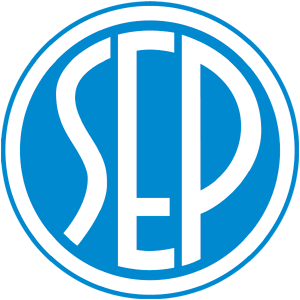 SEP Oddział Bydgoski prof. dr hab. Inż. Edward GULSKI – Politechnika Łódzka mgr inż. Jarosław PARCIAK – High Voltage Solutions – Szwajcaria mgr inż. Jarosław Popławski   „Nowoczesne metody bezinwazyjnej diagnostyki kabli SN i WN oraz lokalizacji uszkodzeń kabli” Nowoczesne aspekty badań terenowych linii kablowych SN i WN              do 110 kV  Diagnostyka bezinwazyjna Próby napięciowe, przegląd, wady i zalety  Standaryzacja testów, przegląd norm krajowych i między narodowych, zalecenia  Teoria lokalizacji uszkodzeń kabli, metody i rozwiązania  Aparatura pomiarowa - przegląd rynku  Doświadczenia z badań terenowych dla dystrybucji , przemysłu i energetyki odnawialnej  Nowe możliwości – energetyka morska, doświadczenia z testów kabli morskich zarówno między turbinowych jak też eksportowych Pomiary praktyczne na kabla SN Pokaz sprzętu do lokalizacji uszkodzeń i diagnostyki kabli SN Dostępne dwa wozy kablowe 